INDICAÇÃO Nº /2021Senhor Presidente,Na forma do que dispõe o Regimento Interno deste Parlamento, Requeiro a Vossa Excelência que, após ouvida a Mesa, seja encaminhado ofício ao Governador do Estado – Dr. Flávio Dino, solicitando que o Secretário de Estado de Infraestrutura – Dr. Clayton Noleto a pavimentação asfáltica por meio de bloquetes, no bairro  Nossa Senhora da Luz, localizado em Paço do Lumiar.Após ouvir as demandas locais da comunidade, constatou-se a necessidade da pavimentação asfáltica no Bairro Nossa Senhora da Luz. De acordo com as lideranças locais e tendo em vista a planilha apresentada e anexada neste documento, solicitamos o atendimento ao nosso pleito.Plenário “Deputado Nagib Haickel” do Palácio “Manuel Beckman”. São Luís, 14 de dezembro de 2021 – Dra. Thaíza Hortegal - Deputada Estadual.São Luís (MA), 14 de dezembro de 2021Dra. Thaíza HortegalDeputada Estadual - PP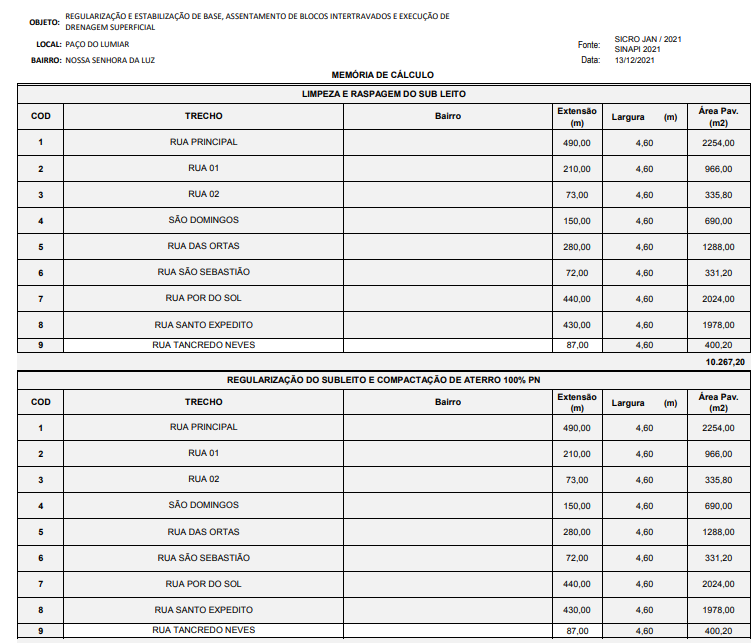 